от 10 апреля 2023 года									       № 147-рО внесении изменений в распоряжение администрации городского округа город Шахунья Нижегородской области от 
20 августа 2019 года № 379-р «Об определении ответственного за координацию выполнения структурными подразделениями администрации городского округа город Шахунья Нижегородской области, уполномоченными на осуществление муниципального контроля, мероприятий по реформированию муниципального контроля на территории городского округа город Шахунья Нижегородской области»В связи с решением Совета депутатов городского округа город Шахунья Нижегородской области от 9 декабря 2022 года № 8-3 «О внесении изменений в решение Совета депутатов городского округа город Шахунья Нижегородской области от 11 ноября 2022 года № 6-12 «О внесении изменений в решение Совета депутатов городского округа город Шахунья Нижегородской области от 23 октября 2015 года 
№ 54-9 «Об утверждении структуры администрации городского округа город Шахунья Нижегородской области» внести в распоряжение администрации городского округа город Шахунья Нижегородской области от 20 августа 2019 года 379-р «Об определении ответственного за координацию выполнения структурными подразделениями администрации городского округа город Шахунья Нижегородской области, уполномоченными на осуществление муниципального контроля, мероприятий по реформированию муниципального контроля на территории городского округа город Шахунья Нижегородской области» следующие изменения: Пункт 1 изложить в следующей редакции:«1. Определить отдел экономики, прогнозирования и инвестиционной политики администрации городского округа город Шахунья Нижегородской области ответственным за координацию выполнения структурными подразделениями администрации городского округа город Шахунья Нижегородской области, уполномоченными на осуществление муниципального контроля, мероприятий по реформированию муниципального контроля на территории городского округа город Шахунья Нижегородской области и за ведение перечня видов муниципального контроля на территории городского округа город Шахунья Нижегородской области.»2. Управлению делами администрации городского округа город Шахунья Нижегородской области обеспечить размещение настоящего распоряжения на официальном сайте администрации городского округа город Шахунья Нижегородской области.3. Настоящее распоряжение вступает в силу со дня подписания.4. Контроль за исполнением настоящего распоряжения оставляю за собой. Глава местного самоуправлениягородского округа город Шахунья							   О.А.Дахно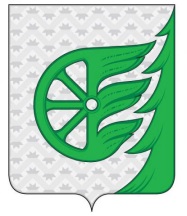 Администрация городского округа город ШахуньяНижегородской областиР А С П О Р Я Ж Е Н И Е